Massachusetts CBAsSpringfield, MA & Worcester, MA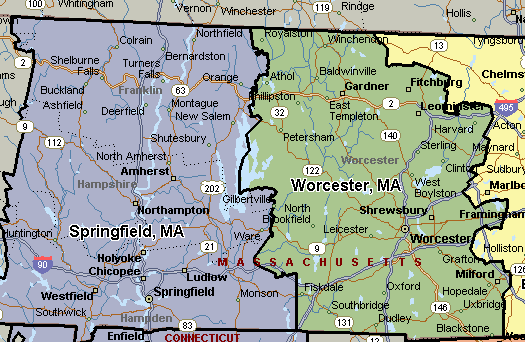 Boston-Cambridge-Quincy, MA-HA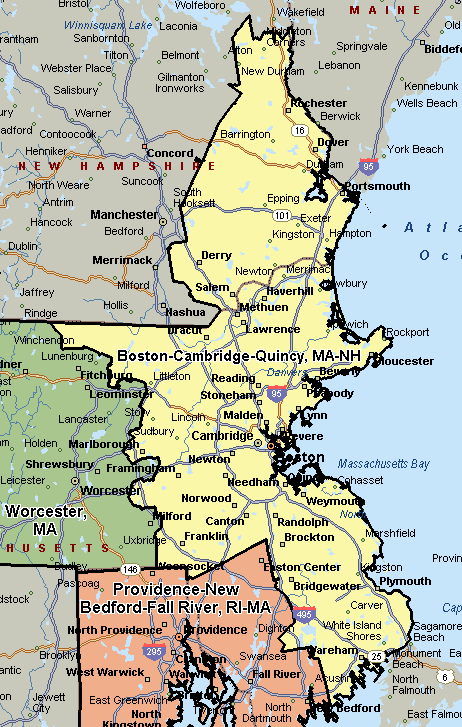 Providence-New Bedford-Fall River, RI-MA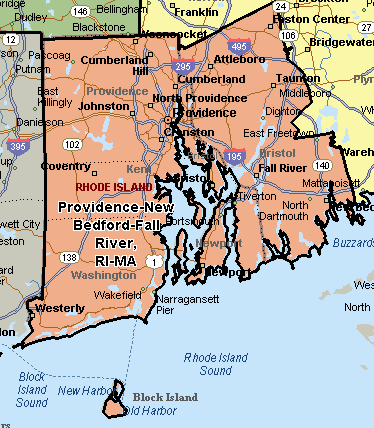 